Ročenka 2014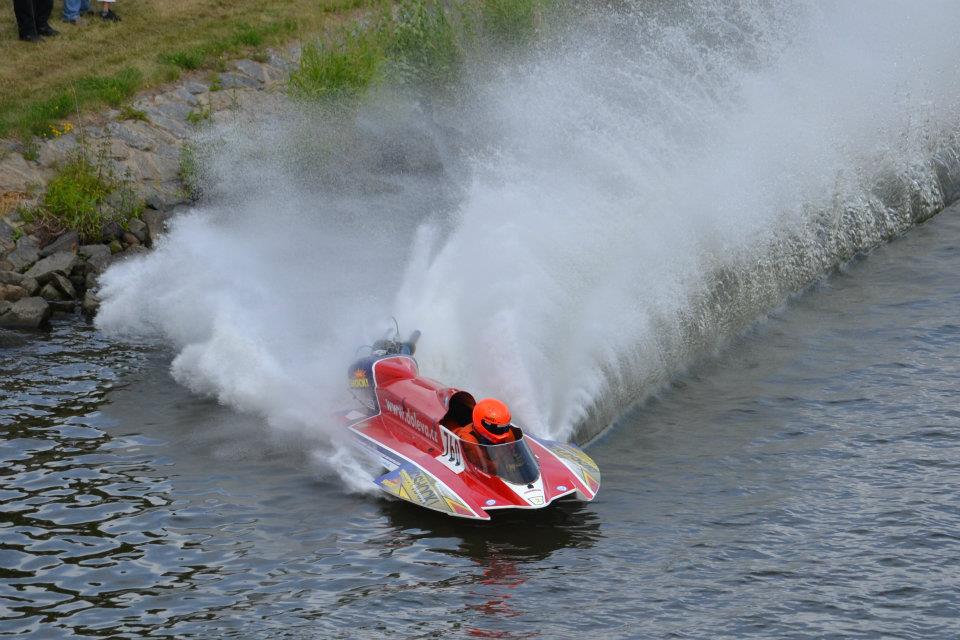 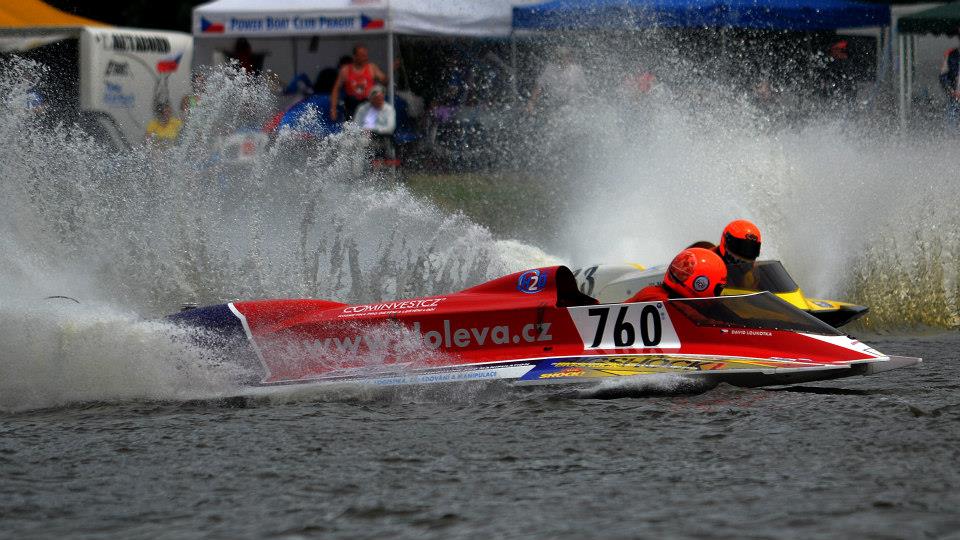 Český svaz vodního motorismu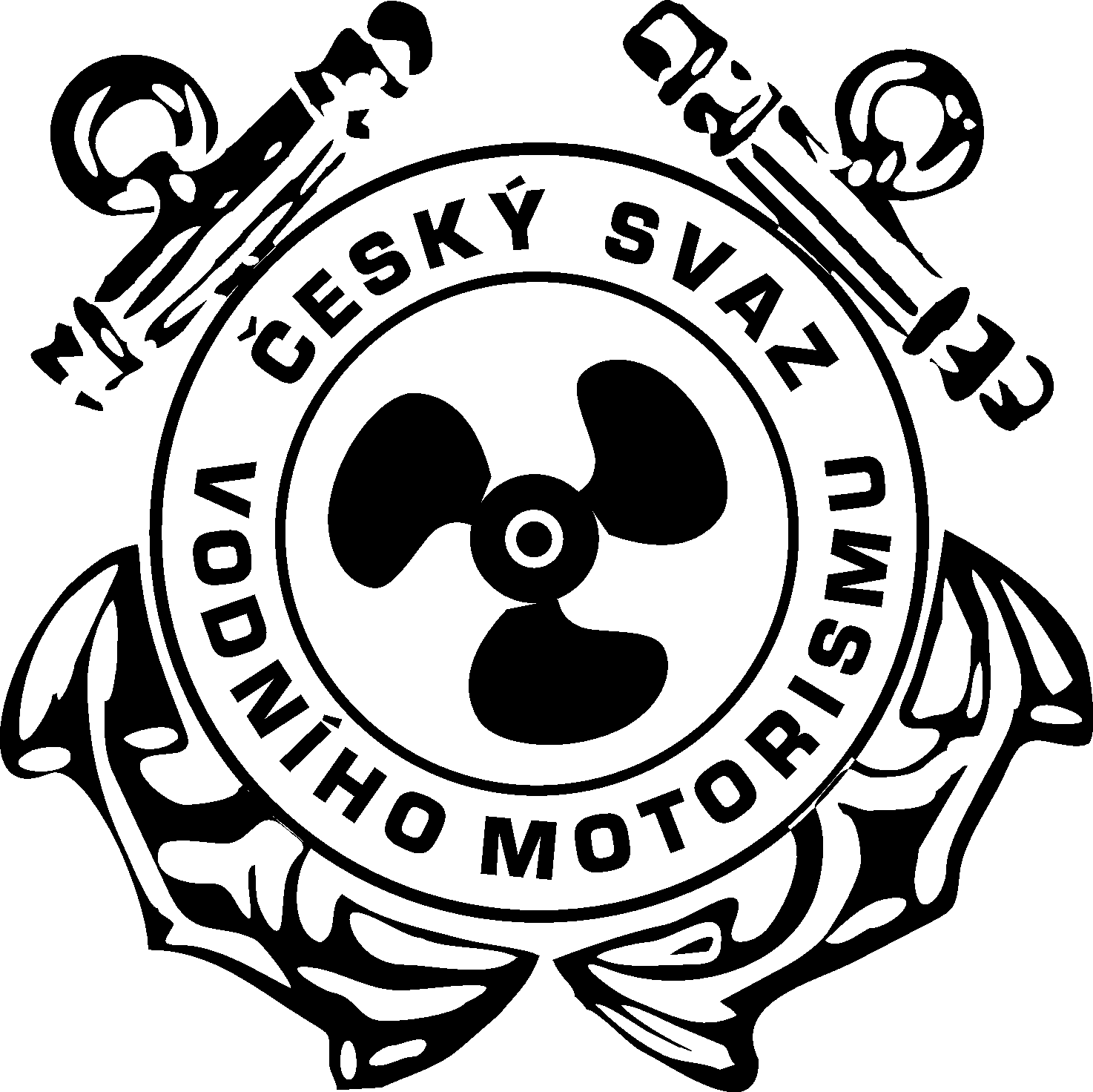 Kalendář soutěží a závodů ČSVM 2014verze  11.3.2014 J	Jarní plavba			ČSVM			16.4-21.4.	Dunaj	Výstava „Lodě na vodě“	APL			24.-27.4.	PrahaFF1	Kontrolní závod FF		Čelákovice		26.4.		Čelákovice FF2	Pohár Dr.Steffala 		ČSVM			1.-4.5.		Skochovice - LávkaCP1 	Zahájení sezony		Tatran 			3.5. 		Davle CP2 	Hvězdicová plavba		ARDEA 		10.5.		KralupySvatojánské Navalis		Praha			15.5. čtvrtek	Karlův mostCP3 	Hvězdicová plavba 		Stará plavba 		17.5. 		LibeňFF3	1. kolo PAR			TJ Slavoj Litoměřice	24.5.		Litoměřice NN 	Noční navigační		KVM Smíchov 	24.5.		Skochovice srubCP4	Cílová plavba Nelahozeves  	Marina Vltava 	31.5. 		NelahozevesCP5 	Cílová plavba Brná		KVM Ústí-Brná 	31.5. 		BrnáZČ1	F500, O-350, OSY400, MS GT15	VoMo Brno		31.5.- 1.6.	Jedovnice H1	Kralupská míle 		KVSK		 	7.6.		KralupyFF4	1. kolo MAN			Čelákovice	  	21.6.		Čelákovice CP6 	Cílová plavba Klecany 	SK Viking 		21.6. 		KlecanyFF5	Soustředění 			KVSK			28.6.-5.7.	KralupyCP7	Bílá vlajka			KVM Smíchov	9.7. středa	Týn nad VltavouZČ2 	MS F500, ME FR1000, ME F350	IM Marine		18.-20.7.	Roudnice n. LabemMVČ 	Modrá vlajka Čech 		ČSVM 		18.-31.7. čt	PoděbradyCP8	Cílová plavba – slalom	Čelákovice		26.7.		ČelákoviceFFMS	MS+ME FF 			Düsburg		25.-27.7.	DMYV	CP9 	Hvězdicová plavba 		ARDEA 		23.8. 		Kralupy (Ardea)H2 	Roudnický trojúhelník 	IM Marine		30.8.		RoudniceFF6	2.kolo MAN			KVSK			6.9.		KralupyCP10	Maják 				TJ Libeň		6.9.		LibeňH3	GP OAK			OAK Bay		13.9.		Klecany	Memoriál M.Kubely 		Stará plavba 		20.9. 		pod VD SlapyFF7	2.kolo PAR 			TJ Tatran		20.9.		Skochovice srub CP11	Vinobraní Mělník 		TJ AVIA 		27.9.		Mělník CP12	Memoriál Dr.Steffala 	ČSVM + Tatran 	4.10. 		StrnadyFF8	3.kolo MAN 			TJ Tatran		11.10.		PrahaCP13	Cílová plavba srub		SK Viking		18.10.		Skochovice srub	Memoriál Vl. Hedvábného	SVM Žernoseky	1.11.		Brandýs n.Lab.CP14	Ledová plavba 		TJ Blaník 		15.11. 		Davle, MandátFF – Formula Future – mládežZČ – závodní člunyVyhodnocení sezóny 2013 závodní člunyDavid Loukotka	WC O350 3.misto/ EC F250 2.misto/ EC F350 2.mistozlatodatum27.-28.4.201310.-12.5.20131.-2.6.20131. -2.6.20138.-9.6.201322.-23.6.20136-7.7.201320.21.7.20133.-4.8.20139-112.8.201318.8.201324.8.20136.-8.9.201328.-29.9.2013stříbromístoWeisswasserBorettoChodziezJedovniceMysliborzRoudniceBajaSan NazaroKriebsteinBitterfeldKomarnoTrencinViveroneBerlinbronzDEITPLCZPLCZHUITDEDESKSKITDEČíslo licenceJméno kategorieO350/FR1000F500/F250/ F125EC OSY400/ WC O125EC O350/ EC O500/OSY400VeteranEC O700F500/F250F500/F250WC O250WC O350 F500/F250O350O500/O350/ O250/ OSY400F500/ F350F500Celkem1Hönig Michael013Mašek Jiří36326234942353012004002690317Konrád Tomáš026Gardavská Anna031Jirkovec Tomáš0264264832Jirkovec Bořek521521655Baláž Petr062 Aderholdt James42790001327471Flek Pavel26132070710222944574Krajinčák Jiří076Suk Petr124127071322777Sedlák Michal078Přibyl Josef12006759002775282Kropáček Jaroslav095Hrbáček Tomáš00760Loukotka David4006196207383946942256195254834113677Kalendář ČSVM 2014Kalendář ČSVM 2014Kalendář ČSVM 2014Kalendář ČSVM 2014Kalendář ČSVM 2014Kalendář ČSVM 2014Kalendář ČSVM 2014Kalendář ČSVM 2014Kalendář ČSVM 2014Kalendář ČSVM 2014Kalendář ČSVM 2014Kalendář ČSVM 2014Kalendář ČSVM 2014Kalendář ČSVM 2014Kalendář ČSVM 2014Kalendář ČSVM 2014Kalendář ČSVM 2014Kalendář ČSVM 2014Kalendář ČSVM 2014Kalendář ČSVM 2014Kalendář ČSVM 2014Kalendář ČSVM 2014Kalendář ČSVM 2014Kalendář ČSVM 2014Kalendář ČSVM 2014Kalendář ČSVM 2014Kalendář ČSVM 2014Kalendář ČSVM 2014MěsícDnyDnyDnyDnyDnyDnyDnyMěsícDnyDnyDnyDnyDnyDnyDnyMěsícDnyDnyDnyDnyDnyDnyDnyMěsícPÚSČPSNMěsícPÚSČPSNMěsícPÚSČPSNleden12345únor12březen12leden6789101112únor3456789březen3456789leden13141516171819únor10111213141516březen10111213141516leden20212223242526únor17181920212223březen17181920212223leden2728293031únor2425262728březen24252627282930ledenúnorbřezen31duben123456květen1234červen1duben78910111213květen567891011červen2345678duben14151617181920květen12131415161718červen9101112131415duben21222324252627květen19202122232425červen16171819202122duben282930květen262728293031červen23242526272829dubenkvětenčerven30červenec123456srpen123září1234567červenec78910111213srpen45678910září891011121314červenec14151617181920srpen11121314151617září15161718192021červenec21222324252627srpen18192021222324září22232425262728červenec28293031srpen25262728293031září2930říjen12345listopad12prosinec1234567říjen6789101112listopad3456789prosinec891011121314říjen13141516171819listopad10111213141516prosinec15161718192021říjen20212223242526listopad17181920212223prosinec22232425262728říjen2728293031listopad24252627282930prosinec293031MěsícPÚSČPSNMěsícPÚSČPSNMěsícPÚSČPSNMěsícDnyDnyDnyDnyDnyDnyDnyMěsícDnyDnyDnyDnyDnyDnyDnyMěsícDnyDnyDnyDnyDnyDnyDny